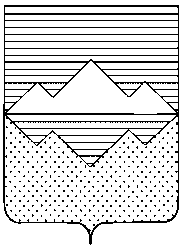 СОБРАНИЕ ДЕПУТАТОВСАТКИНСКОГО МУНИЦИПАЛЬНОГО РАЙОНАЧЕЛЯБИНСКОЙ ОБЛАСТИРЕШЕНИЕот 27 декабря 2017 года № 276/35 г. СаткаО принятии Порядка предоставления межбюджетных трансфертов из районного бюджета бюджетам городских и сельских поселений Саткинского муниципального районаВ соответствии со статьями 9 и 142.4 Бюджетного кодекса Российской Федерации, в целях регулирования межбюджетных отношений в части, касающейся предоставления межбюджетных трансфертов из бюджета Саткинского муниципального района бюджетам городских и сельских поселений Саткинского района, руководствуясь Уставом Саткинского муниципального района,СОБРАНИЕ ДЕПУТАТОВ САТКИНСКОГО МУНИЦИПАЛЬНОГО РАЙОНА РЕШАЕТ:Принять  Порядок предоставления межбюджетных трансфертов из районного бюджета бюджетам городских и сельских поселений Саткинского муниципального района, согласно приложению.Настоящее решение вступает в силу с момента подписания и применяется к правоотношениям, возникающим при составлении районного бюджета, начиная с бюджета на 2018 год и на плановый период 2019 и 2020 годов.Признать утратившим силу:- решение Собрания депутатов Саткинского муниципального района от 26.12.2007 № 319/34 «Об утверждении Положения «О предоставлении межбюджетных трансфертов из районного бюджета бюджетам поселений Саткинского района»; - решение Собрания депутатов Саткинского муниципального района от 28.09.2016 № 133/16 «О внесении изменений и дополнений в приложение №1 решения Собрания депутатов Саткинского муниципального района от 26.12.2007 №319/34 «Об утверждении Положения о предоставлении межбюджетных трансфертов из районного бюджета бюджетам поселений Саткинского района»».Контроль за исполнением настоящего решения возложить на комиссию по финансам, бюджету и экономической политике (председатель Ковригина И.М.). Приложение к решению Собрания депутатов  Саткинского муниципального района от 27.12. 2017 г. № 276/35 Порядокпредоставления межбюджетных трансфертов из районного бюджета бюджетам городских и сельских поселений Саткинского муниципального районаОбщие положенияНастоящий порядок разработан в соответствии с Бюджетным кодексом Российской Федерации, законом Челябинской области «О межбюджетных отношениях в Челябинской области», и регулирует отношения по предоставлению межбюджетных трансфертов из районного бюджета бюджетам городских и сельских поселений Саткинского муниципального района за счет собственных средств районного бюджета и средств областного бюджета.Межбюджетные трансферты из районного бюджета предоставляются в форме:дотаций из районного бюджета на выравнивание бюджетной обеспеченности поселений (районный фонд финансовой поддержки поселений);дотаций на поддержку мер по обеспечению сбалансированности бюджетов поселений (фонд поддержки усилий органов местного самоуправления по обеспечению сбалансированности бюджетов городских и сельских поселений);субвенций на выполнение переданных органам местного самоуправления поселений отдельных государственных полномочий Российской Федерации, субъекта Челябинской области;иных межбюджетных трансфертов.Межбюджетные трансферты из районного бюджета бюджетам поселений (за исключением субвенций) предоставляются при условии соблюдения органами местного самоуправления поселений бюджетного законодательства Российской Федерации и законодательства Российской Федерации о налогах и сборах.II. Районный фонд финансовой поддержки поселенийВ районном бюджете предусматриваются дотации на выравнивание бюджетной обеспеченности поселений из районного бюджета, которые предоставляются поселениям, входящим в состав Саткинского муниципального района.Дотации на выравнивание бюджетной обеспеченности поселений из районного бюджета образуют районный фонд финансовой поддержки поселений.Районный фонд финансовой поддержки поселений формируется в составе бюджета муниципального района за счет собственных доходов районного бюджета, субвенции из областного бюджета для предоставления дотаций бюджетам городских, сельских поселений, входящих в состав муниципального района.Объем и распределение дотаций на выравнивание бюджетной обеспеченности поселений из районного бюджета утверждаются решением Собрания депутатов Саткинского муниципального района о районном бюджете на очередной финансовый год и плановый период.Расчет объема дотации на выравнивание бюджетной обеспеченности городского, сельского поселения из районного фонда финансовой поддержки поселений осуществляется в соответствии с порядком, утвержденным законом о межбюджетных отношениях в Челябинской области.III. Фонд поддержки усилий органов местного самоуправления по обеспечению сбалансированности бюджетов городских и сельских поселений Саткинского муниципального районаВ районном бюджете предусматриваются дотации на поддержку мер по обеспечению сбалансированности бюджетов городских и сельских поселений Саткинского муниципального района.Дотации на поддержку мер по обеспечению сбалансированности бюджетов поселений образуют фонд поддержки усилий органов местного самоуправления по обеспечению сбалансированности бюджетов городских и сельских поселений Саткинского муниципального района.Дотации на поддержку мер по обеспечению сбалансированности бюджетов городских и сельских поселений предоставляются бюджетам поселений в случае необходимости оказания дополнительной поддержки органам местного самоуправления муниципальных образований Саткинского муниципального района для обеспечения первоочередных расходных обязательств органов местного самоуправления поселений (расходы на заработную плату и начисления на оплату труда, оплату за топливно-энергетические ресурсы).Фонд поддержки усилий органов местного самоуправления по обеспечению сбалансированности бюджетов городских и сельских поселений Саткинского района формируется за счет собственных средств районного бюджета.Объем фонда поддержки усилий органов местного самоуправления по обеспечению сбалансированности бюджетов городских и сельских поселений Саткинского муниципального района утверждается решением Собрания депутатов Саткинского муниципального района о районном бюджете на очередной финансовый год и плановый период. Распределение дотаций на поддержку мер по обеспечению сбалансированности бюджетов городских и сельских поселений утверждается решением о районном бюджете на очередной финансовый год и плановый период, либо распоряжением Администрации Саткинского муниципального района, с последующим внесением изменений в решение о районном бюджете на очередной финансовый год и плановый период.Дотации на поддержку мер по обеспечению сбалансированности бюджетов городских и сельских поселений предоставляются при условии заключения соглашения о мерах по повышению эффективности расходовании бюджетных средств, заключенных между муниципальным образованием Саткинский муниципальный район и муниципальным образованием городского (сельского) поселения.При несоблюдении условий соглашения, указанного в абзаце первом настоящего пункта, объем дотации на поддержку мер по обеспечению сбалансированности бюджетов городских и сельских поселений может быть пересмотрен. IV. Предоставление субвенции на реализацию государственных полномочийБюджетам городских, сельских поселений из районного бюджета межбюджетные трансферты в целях финансового обеспечения расходных обязательств муниципальных образований, возникающих при выполнении полномочий Российской Федерации, Челябинской области, переданных для осуществления органам местного самоуправления в установленном порядке, предоставляются в форме субвенций.Субвенции бюджетам поселений из районного бюджета формируются в районном бюджете за счет субвенций районному бюджету из областного бюджета на осуществление органами местного самоуправления отдельных полномочий федеральных органов государственной власти, органов государственной власти Челябинской области.Распределение субвенций бюджетам поселений из районного бюджета, предоставляемых за счет субвенций районному бюджету из областного бюджета, осуществляется в соответствии с методиками, утвержденными нормативными правовыми актами Челябинской области.Распределение субвенций бюджетам поселений из районного бюджета утверждается решением о районном бюджете на очередной финансовый год и плановый период по каждому городскому, сельскому поселения и виду субвенции.V. Предоставление иных межбюджетных трансфертовИные межбюджетные трансферты из районного бюджета бюджетам городских и сельских поселений предоставляются в следующих случаях:на осуществление части полномочий по решению вопросов местного значения муниципального района при их передаче на уровень поселений в соответствии с заключенными соглашениями;финансирования расходных обязательств, возникших при выполнении полномочий органов местного самоуправления поселений по вопросам местного значения поселений, в том числе на цели софинансирования реализации государственных программ;получение целевых межбюджетных трансфертов, полученных из областного бюджета для предоставления их бюджетам поселений, в порядке, утвержденном органом власти другого уровня.Предоставление иных межбюджетных трансфертов из районного бюджета бюджетам поселений осуществляется за счет собственных доходов и источников финансирования дефицита районного бюджета, а также за счет средств других бюджетов бюджетной системы Российской Федерации, предоставленных на эти цели.Иные межбюджетные трансферты, передаваемые из районного бюджета бюджетам поселений, за счет собственных доходов и источников финансирования дефицита районного бюджета, предоставляются исходя из возможностей доходной части районного бюджета.Предоставление иных межбюджетных трансфертов бюджетам поселений на цели, определенные настоящим порядком, осуществляется в пределах бюджетных ассигнований, предусмотренных в решении о районном бюджете на соответствующий финансовый год и плановый период.В районном бюджете, исходя из возможностей доходной части районного бюджета, предусматривается нераспределенный резерв для предоставления бюджетам городских и сельских поселений иных межбюджетных трансфертов в случаях, указанных в подпункте 2 пункта 18 настоящего порядка.Распределение иных межбюджетных трансфертов утверждается решением о районном бюджете на очередной финансовый год и плановый период, либо распоряжением Администрации Саткинского муниципального района, с последующим внесением изменений в решение о районном бюджете на очередной финансовый год и плановый период.Предоставление иных межбюджетных трансфертов осуществляется на основании распоряжения Администрации Саткинского муниципального района или распределения, утвержденного решением о районном бюджете на очередной финансовый год и плановый период и в соответствии с соглашением, заключаемым главным администратором бюджетных средств Саткинского муниципального района и Администрацией городского (сельского) поселения.Предоставление иных межбюджетных трансфертов бюджету поселения в случаях, предусмотренных подпунктом 2 пункта 18 настоящего Порядка, из резерва, сформированного в соответствии с пунктом 22 настоящего Порядка, осуществляется в следующем порядке:Для рассмотрения вопроса о предоставлении иных межбюджетных трансфертов Администрация городского (сельского) поселения направляет Главе Саткинского муниципального района мотивированное обращение о выделении финансовых средств с указанием цели, на которую предполагается их использовать, и расчетов, подтверждающих запрашиваемую сумму (далее – обращение).Обращение о предоставлении иных межбюджетных трансфертов бюджету поселения рассматривается Главой Саткинского муниципального района и в случае положительного заключения на него направляется в Финансовое управление администрации Саткинского муниципального района для подготовки распоряжения о направлении средств.В соответствии с распоряжением Администрации Саткинского муниципального района или решением о районном бюджете на очередной финансовый год и плановый период главный распорядитель бюджетных средств Саткинского муниципального района подготавливает и заключает соглашение с Администрацией городского (сельского) поселения о предоставлении иных межбюджетных трансфертов.Соглашение о предоставлении иных межбюджетных трансфертов должно содержать следующие основные положения: целевое назначение иных межбюджетных трансфертов; условия предоставления и расходования иных межбюджетных трансфертов; объем иных межбюджетных трансфертов; порядок перечисления иных межбюджетных трансфертов;сроки предоставления иных межбюджетных трансфертов; порядок осуществления контроля за выполнением условий, установленных при предоставлении иных межбюджетных трансфертов;сроки и порядок предоставлении отчетности об использовании иных межбюджетных трансфертов; порядок возврата остатка иных межбюджетных трансфертов, не использованных в текущем финансовом году; ответственность сторон за нарушение условий, установленных при предоставлении иных межбюджетных трансфертов.основные положения, указанные в соглашении, заключенном между Администрацией Саткинского муниципального района и органом исполнительной власти Челябинской области (при предоставлении иных межбюджетных трансфертов бюджетам поселений в случаях, предусмотренных подпунктом 3 пункта 19 настоящего порядка).VI. Контроль за использованием межбюджетных трансфертовКонтроль за использованием целевых межбюджетных трансфертов, предоставленных поселениям, осуществляется путем представления главному распорядителю бюджетных средств Саткинского муниципального района отчетов об использовании финансовых средств. Целевые межбюджетные трансферты, полученные на цели, определенные настоящим Порядком, но не использованные в текущем финансовом году, подлежат возврату в районный бюджет в порядке и сроки, установленные решением о районном бюджете на соответствующий финансовый год и плановый период. В случае несвоевременного возврата неиспользованного остатка, а также использования межбюджетных трансфертов не по целевому назначению соответствующие средства взыскиваются в районный бюджет в порядке и сроки, установленные Порядком взыскания в доход районного бюджета неиспользованных остатков межбюджетных трансфертов, полученных в форме субсидий, субвенций и иных межбюджетных трансфертов, имеющих целевое назначение, предоставленных из районного бюджета.Органы местного самоуправления поселений за нецелевое использование межбюджетных трансфертов несут ответственность в соответствии с законодательством Российской Федерации.Глава Саткинского муниципального районаА.А. Глазков